INDICAÇÃO Nº 1366/2019Indica ao Poder Executivo Municipal que efetue a poda de arvores e limpeza da área externa da Escola Estadual Laura Emmie Pyles Localizada na Rua da Borracha nº 500, neste Município.Excelentíssimo Senhor Prefeito Municipal, Nos termos do Art. 108 do Regimento Interno desta Casa de Leis, dirijo-me a Vossa Excelência para sugerir que, por intermédio do Setor competente, que seja efetuado serviço de poda de arvores e limpeza da área externa da Escola Estadual Laura Emmie Pyles Localizada na Rua da Borracha nº 500 no jardim Perola, neste Município.Justificativa:Fomos procurados por moradores do bairro , solicitando essa providencia, devido no local estar instalado a Escola Estadual Laura Emmie Pyles, como as copas das árvores estão bastante cheias, acabam impedindo que as crianças transitem próximas as arvores isto pode ocasionar  graves acidentes. Plenário “Dr. Tancredo Neves”, em 9 de abril 2019.Edivaldo Meira-Vereador-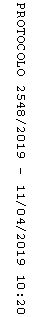 